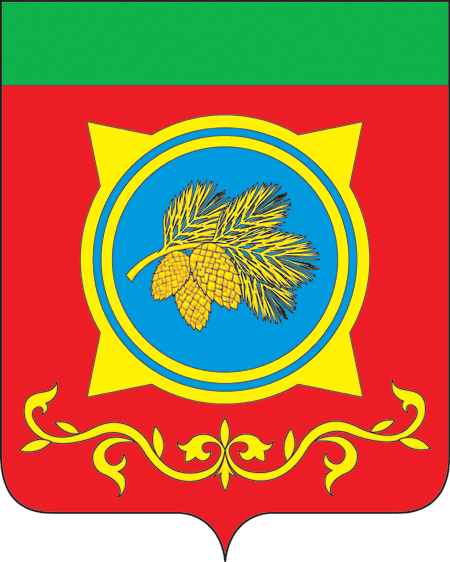 Российская ФедерацияРеспублика ХакасияАдминистрация Таштыпского районаРеспублики ХакасияПОСТАНОВЛЕНИЕВ соответствии с частью 4 статьи 6 и частью 5 статьи 7 Федерального закона от 13 июля 2020 года № 189-ФЗ «О государственном (муниципальном) социальном заказе на оказание государственных (муниципальных) услуг в социальной сфере» (далее – Федеральный закон), руководствуясь п.3 ч.1 ст.29 Устава муниципального образования Таштыпский район от 24.06.2005 года Администрация Таштыпского района постановляет:1. Установить, что в целях выполнения требований части 4 статьи 6 и части 5 статьи 7 Федерального закона от 13 июля 2020 года № 189-ФЗ «О государственном (муниципальном) социальном заказе на оказание государственных (муниципальных) услуг в социальной сфере», в Таштыпском районе применяются нормы постановления Правительства Республики Хакасия от 01.03.2023г № 153 «Об утверждении Порядка формирования государственных социальных заказов на оказание государственных услуг в социальной сфере, отнесенных к полномочиям исполнительных органов  Республики Хакасия» используются форма и структура социального заказа, а также форма отчета об исполнении социального заказа, установленные указанным постановлением.2. Обеспечить на территории Таштыпского района формирование и утверждение муниципальных социальных заказов на оказание муниципальных услуг в социальной сфере в соответствии с пунктом 1 настоящего постановления.3. Уполномоченным органам Таштыпского района включить в муниципальный социальный заказ информацию об объеме оказания муниципальных услуг в социальной сфере на основании данных об объеме оказываемых муниципальных услуг в социальной сфере, включенных в обоснования бюджетных ассигнований, формируемые главными распорядителями средств бюджета Таштыпского района в соответствии с порядком планирования бюджетных ассигнований бюджета Таштыпского района и методикой планирования бюджетных ассигнований бюджета Таштыпского района, определенными Управлением финансов Таштыпского района в соответствии с бюджетным законодательством Российской Федерации.4. Начальнику общего отдела Администрации Таштыпского района Е.Т.Мамышевой обеспечить размещение настоящего постановления на официальном сайте Администрации Таштыпского района в информационно-коммуникационной сети Интернет.5. Контроль за выполнением настоящего постановления возложить на исполняющего обязанности первого заместителя Главы Таштыпского района Е.Г.Алексеенко.13.04.2023 г. с. Таштып  № 164О порядке формирования муниципальных социальных заказов на оказание муниципальных услуг в социальной сфере, отнесенных к полномочиям органов местного самоуправления Таштыпского района, о форме и сроках формирования отчета об их исполненииГлава Таштыпского районаН.В.Чебодаев